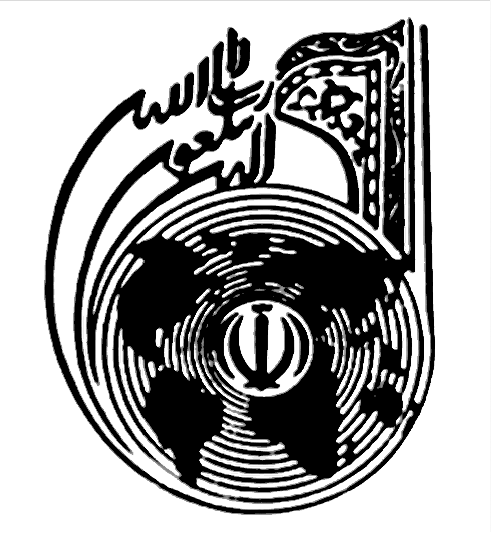 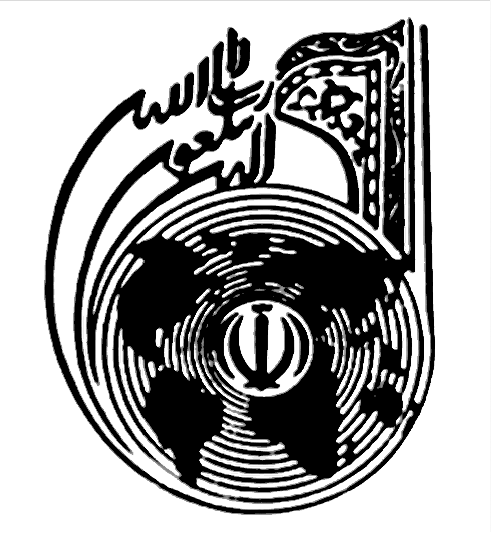 تقويم آموزشی دوره‌های مهارتی پایه و عمومی فشرده زبان  انگلیسی و عربی (مکالمه و ...) فصل تابستان  1398برنامه‌های آموزشی گروه زبان عربی و انگلیسی در تابستان شیفت عصر روزهای یک‌شنبه، سه‌شنبه و پنج‌شنبه برگزار می‌شود.زبان آموزان در هر روز دو جلسه آموزشی 90  دقیقه‌ای خواهند داشت. در تقویم آموزشی، ایام تعطیل با رنگ خاکستری مشخص شده‌اند. توضیحات ارایه شده پس از تقویم آموزشی را حتماً مطالعه فرمایید.برخی ویژگی‌های دوره:استفاده از روش‌های آموزشی  جدید آموزشیآموزش چهار مهارت اصلی (صحبت کردن + شنیدن + خواندن + نوشتن)آموزش واژگان و دستور زباناستفاده از محتوای آموزشی چند رسانه‌ای؛ اخبار، مصاحبه، گزارش، مستند، انیمیشن، فیلم سینمایی و ...برنامۀ تقویت مهارت خواندن و درک مطلب و واژگان (داستان، روزنامه، مجله و ...)برنامۀ تقویت مهارت نوشتنشروع دورهپایان دورهتعداد جلسات تاریخ آزمونهاتاریخ آزمونهاتاریخ آزمونهاشروع دورهپایان دورهتعداد جلسات میان فصل کتبیپایان فصل کتبیمصاحبه شفاهیشروع فصل تابستان 16 تیر13 مرداد25-15 مرداد15 مرداداستراحت میان فصل شروع فصل پاییز 982 مهر 982 مهر 982 مهر 982 مهر 982 مهر 982 مهر 98تیر 98 ایام هفته/تاریخایام هفته/تاریختوضیحایام هفته/تاریخایام هفته/تاریختوضیحایام هفته/تاریخایام هفته/تاریختوضیحایام هفته/تاریخایام هفته/تاریختوضیحایام هفته/تاریخایام هفته/تاریختوضیحتیر 98 شنبه1شنبه8شنبه15شنبه22شنبه29تیر 98 یک‌شنبه2یک‌شنبه9یک‌شنبه16شروع ترمیک‌شنبه23کلاسیک‌شنبه30کلاستیر 98 دوشنبه3دوشنبه10دوشنبه17دوشنبه24دوشنبه31تیر 98 سه‌شنبه4سه‌شنبه11سه‌شنبه18کلاسسه‌شنبه25کلاسسه‌شنبهتیر 98 چهارشنبه5چهارشنبه12چهارشنبه19چهارشنبه26چهارشنبهتیر 98 پنج‌شنبه6پنج‌شنبه13پنج‌شنبه20کلاسپنج‌شنبه27کلاسپنج‌شنبهتیر 98 جمعه7جمعه14جمعه21جمعه28جمعهمرداد 98ایام هفته/تاریخایام هفته/تاریختوضیحایام هفته/تاریخایام هفته/تاریختوضیحایام هفته/تاریخایام هفته/تاریختوضیحایام هفته/تاریخایام هفته/تاریختوضیحایام هفته/تاریخایام هفته/تاریختوضیحمرداد 98شنبهشنبه5شنبه12شنبه19شنبه26مرداد 98یک‌شنبهیک‌شنبه6کلاسیک‌شنبه13کلاسیک‌شنبه20یک‌شنبه27مرداد 98دوشنبهدوشنبه7دوشنبه14دوشنبه21دوشنبه28مرداد 98سه‌شنبه1کلاسسه‌شنبه8کلاسسه‌شنبه15امتحان‌پایان ترمسه‌شنبه22سه‌شنبه29مرداد 98چهارشنبه2چهارشنبه9چهارشنبه16چهارشنبه23چهارشنبه30مرداد 98پنج‌شنبه3کلاسپنج‌شنبه10کلاسپنج‌شنبه17پنج‌شنبه24پنج‌شنبه31مرداد 98جمعه4جمعه11جمعه18جمعه25جمعه